ORDERBY THE COMMISSION:		On October 19, 2011, GDF Suez Retail Energy Solutions, LLC d/b/a/ Think Energy (GDF) filed an application to offer, render, furnish or supply electricity or electric generation services as a supplier of retail electric power to small commercial (25 kW and under demand) and large commercial (over 25 kW demand) customers in the electric distribution company service territories of Duquesne Light Company, Metropolitan Edison Company, PECO Energy Company, PPL Electric Utilities Corporation, Pennsylvania Electric Company, Pennsylvania Power Company and West Penn Power Company within the Commonwealth of Pennsylvania.  By Commission Order, adopted on December 15, 2011, the Commission approved GDF’s application for an EGS license, although the license was incorrectly approved and issued to GDF under the name GDF Suez Energy Retail Solutions LLC d/b/a Think Energy.On April 17, 2013, GDF filed a request to amend its existing electric generation supplier (EGS) license to include the provision of service to residential customers in the electric distribution company service territories of Duquesne Light Company, Metropolitan Edison Company, PECO Energy Company, PPL Electric Utilities Corporation, Pennsylvania Electric Company, Pennsylvania Power Company and West Penn Power Company, within the Commonwealth of Pennsylvania.  This proposed amendment is filed in accordance with the requirements of Section 2809 of the Public Utility Code, 66 Pa. C.S. § 2809.  		GDF has published notice in appropriate Pennsylvania newspapers of general circulation as required by the Commission.  GDF has also provided proofs of service to the interested parties as required by the Commission.  Because GDF is now requesting authority to provide service to residential customers, it is required to comply with, and be governed by, applicable Chapter 56 residential service regulations as set forth in the Commission Order Guidelines for Maintaining Customer Service at the Same Level of Quality Pursuant to 66 Pa. C.S. §2807(d), and Assuring Conformance with 52 Pa. Code Chapter 56 Pursuant to 66 Pa. C.S. §2809(e) and (f), at Docket No. M-00960890 F0011, Order entered July 11, 1997.  Thus, we deem it appropriate to reiterate certain items with respect to Chapter 56 of our regulations.  Chapter 56 (52 Pa Code Chapter 56) is applicable to residential accounts.  An electric generation supplier cannot physically disconnect a residential customer from the electricity grid; therefore, the rules relating to residential service termination are not applicable to electric generation suppliers.  An electric generation supplier may seek to terminate its generation service through an appropriate written notice to the customer and the distribution company.  The residential customer can then attempt to repair their relationship with the supplier, seek a new supplier, or return to utility service at default service rates in accordance with the utility's obligations under Section 2807(e), 66 Pa. C.S. §2807(e).  The customer would only be disconnected from the electricity grid pursuant to appropriate regulations if the customer failed to meet its obligations to the utility or the electric generation supplier that has been designated by the Commission as the provider of last resort.Additionally, we specifically note that the licensee must comply with, and ensure that its employees, agents, representatives and independent contractors comply with the standards of conduct and disclosure for licensees set out in Commission regulations at 52 Pa. Code § 54.43 that were enacted to protect consumers of this Commonwealth.  These standards include, inter alia, the provision of timely and accurate information about the services offered by the licensee, the practice of nondiscrimination in service in regard to race, color, religion, national origin, marital status, etc., the safeguarding of a consumer’s personal information, and compliance with applicable state and federal consumer protection laws.  Also, we take this opportunity to remind the licensee of its agreement to abide by, and to ensure that its employees, representatives, agents and independent contractors abide by all applicable federal and state laws, and Commission regulations, procedures and orders, including Emergency Orders, which may be issued verbally or in writing during any emergency situations that may unexpectedly develop from time to time in the course of business.		We also note that that the licensee must comply with our decision in Docket No. M-2010-2157431, Motion adopted at the February 11, 2010, Public Meeting, regarding EGS membership in the PJM Interconnection (PJM).  Specifically, our Motion directed that such EGS applicants must file with the Commission, within 120 days of receiving an EGS license, proof of membership in the PJM as a Load Serving Entity (LSE) or proof of a contractual arrangement with an existing PJM LSE that facilitates the applicant’s retail operations.  Accordingly, we note that GDF has provided proof of its registration with the PJM as a LSE on March 13, 2012.As of October 22, 2013, no protests to the requested license amendment have been filed.Upon full consideration of all matters of record, we find that approval of this request for an amended electric generation supplier license is necessary and proper for the service, accommodation and convenience of the public; THEREFORE,IT IS ORDERED:1.	That the request of GDF Suez Retail Energy Solutions LLC d/b/a Think Energy for an amended electric generation supplier license is hereby approved, consistent with this Order.2.	That an amended license be issued authorizing GDF Suez Retail Energy Solutions LLC d/b/a Think Energy to begin to offer, render, furnish or supply electric generation supplier services as a supplier of retail electric power to residential, small commercial (demand of 25 kW and below) and large commercial (demand greater than 25 kW) customers in the electric distribution company service territories of Duquesne Light Company, Metropolitan Edison Company, PECO Energy Company, PPL Electric Utilities Corporation, Pennsylvania Electric Company, Pennsylvania Power Company and West Penn Power Company within the Commonwealth of Pennsylvania.3.	That this proceeding at Docket No. A-2011-2268361 be marked closed.	BY THE COMMISSION,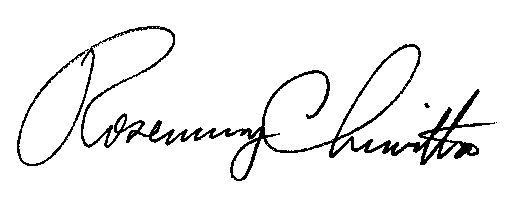 	Rosemary Chiavetta	Secretary(SEAL)ORDER ADOPTED:  October 31, 2013ORDER ENTERED:   October 31, 2013PUBLIC UTILITY COMMISSIONPUBLIC UTILITY COMMISSIONPUBLIC UTILITY COMMISSIONPublic Meeting held October 31, 2013Public Meeting held October 31, 2013Public Meeting held October 31, 2013Commissioners Present:Commissioners Present:Commissioners Present:Robert F. Powelson, ChairmanRobert F. Powelson, ChairmanRobert F. Powelson, ChairmanRobert F. Powelson, ChairmanRobert F. Powelson, ChairmanJohn F. Coleman, Jr., Vice ChairmanJohn F. Coleman, Jr., Vice ChairmanJohn F. Coleman, Jr., Vice ChairmanJohn F. Coleman, Jr., Vice ChairmanJohn F. Coleman, Jr., Vice ChairmanJames H. CawleyJames H. CawleyJames H. CawleyJames H. CawleyJames H. CawleyPamela A. WitmerPamela A. WitmerPamela A. WitmerPamela A. WitmerPamela A. WitmerGladys M. BrownGladys M. BrownGladys M. BrownGladys M. BrownGladys M. BrownAmendment to Electric Generation Supplier License of GDF Suez Retail Energy Solutions, LLC d/b/a Think Energy for Approval to Offer, Render, Furnish or Supply Electricity or Electric Generation Services as a Supplier of Retail Electric PowerAmendment to Electric Generation Supplier License of GDF Suez Retail Energy Solutions, LLC d/b/a Think Energy for Approval to Offer, Render, Furnish or Supply Electricity or Electric Generation Services as a Supplier of Retail Electric PowerAmendment to Electric Generation Supplier License of GDF Suez Retail Energy Solutions, LLC d/b/a Think Energy for Approval to Offer, Render, Furnish or Supply Electricity or Electric Generation Services as a Supplier of Retail Electric PowerDocket Number:A-2011-2268361Docket Number:A-2011-2268361